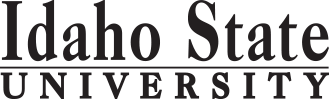     Degree, Major, Concentration											Page 2                                                                                                                                                     Course Subject and TitleCr. Min. Grade*GE, UU or UM**Sem. Offered**Sem. OfferedPrerequisitePrerequisiteCo RequisiteSemester OneSemester OneSemester OneSemester OneSemester OneSemester OneSemester OneSemester OneSemester OneGE Objective 6: Introduction to Psychology3C-GEGEF,SF,SHO 0111 Introduction to Anatomy and Physiology4CF,S,SuF,S,SuHO 0106 Medical Terminology2CF,SF,SPTA 0104 Introduction to Kinesiology3CFFAdmission to the PTA programPTA 0107PTA 0105 Introduction to Physical Therapy1CFFPTA 0107 Procedures I5CFFPTA 0104                                                                                             Total18Semester TwoSemester TwoSemester TwoSemester TwoSemester TwoSemester TwoSemester TwoSemester TwoSemester TwoGE Objective 1: ENGL 1101 Writing and Rhetoric I3C-GEGEF,S,SuF,S,SuAppropriate placement scoreGE Objective 5: Biology I & Lab4C-GEGEF,S,SuF,S,SuHO 0107 Medical Law and Ethics3CF,SF,SPTA 0106 Applied Kinesiology3CSS PTA 0104, PTA 0107PTA 0108PTA 0108 Procedure II5CSSPTA 0104, PTA 0107PTA 0106                                                                                            Total18Semester ThreeSemester ThreeSemester ThreeSemester ThreeSemester ThreeSemester ThreeSemester ThreeSemester ThreeSemester ThreePTA 0213 Clinical Affiliation II7SSuSuPTA 0104, PTA 0105, PTA 0106, PTA 0107,  PTA 0108, BIOL 1101, BIOL 1101L, HO 0111 or BIOL 3301, BIOL 3301L                                                                                             Total7Semester FourSemester FourSemester FourSemester FourSemester FourSemester FourSemester FourSemester FourSemester FourGE Objective 2: COMM 1101 Principles of Speech3C-GEGEF,SF,SGE Objective 3: Math3C-GEGEF,SF,SHO 0208 Introduction to Pathology3CF,SF,SHO 0111, BIO 3301 & 3302PTA 0202 Physical Therapy Assessment4CFFPTA 0213PTA 0205PTA 0205 Therapeutic Interventions for Musculoskeletal Disorders3CFFPTA 0213PTA 0202, HO 0208                                                                                              Total16Semester FiveSemester FiveSemester FiveSemester FiveSemester FiveSemester FiveSemester FiveSemester FiveSemester FivePTA 0204 Seminar (E8)2CSSPTA 0202,PTA 0205, and HO 0208PTA 0206, PTA 0207PTA 0206 Therapeutic Interventions for Neurological Conditions (E8)2CSSPTA 0202, PTA 0205 and HO 0208PTA 0204, PTA 0207PTA 0207 Pediatric Rehabilitation (E8)1CSSPTA 202, PTA 0205, ,and HO 0208.PTA 0204, PTA 0206PTA 0214 Clinical Affiliation II (L8)7SSSPTA  0202, PTA 0205, and HO 0208.PTA 0204, PTA 0206, PTA 0207                                                                                              Total12Semester SixSemester SixSemester SixSemester SixSemester SixSemester SixSemester SixSemester SixSemester Six                                                                                              TotalSemester SevenSemester SevenSemester SevenSemester SevenSemester SevenSemester SevenSemester SevenSemester SevenSemester Seven                                                                                              Total                                        Semester Eight   Semester Eight   Semester Eight   Semester Eight   Semester Eight   Semester Eight   Semester Eight   Semester Eight   Semester Eight                                                                                                 Total                                              2020-2021 Major RequirementsCRGENERAL EDUCATION OBJECTIVESSatisfy Objectives 1,2,3,5, and 6GENERAL EDUCATION OBJECTIVESSatisfy Objectives 1,2,3,5, and 6GENERAL EDUCATION OBJECTIVESSatisfy Objectives 1,2,3,5, and 6GENERAL EDUCATION OBJECTIVESSatisfy Objectives 1,2,3,5, and 616  cr. min16  cr. minMAJOR REQUIREMENTS1. Written English  (6 cr. min)                                ENGL 11011. Written English  (6 cr. min)                                ENGL 11011. Written English  (6 cr. min)                                ENGL 11011. Written English  (6 cr. min)                                ENGL 110133HO 0106 Medical Terminology22. Spoken English   (3 cr. min)                               COMM 11012. Spoken English   (3 cr. min)                               COMM 11012. Spoken English   (3 cr. min)                               COMM 11012. Spoken English   (3 cr. min)                               COMM 110133HO 0107 Medical Law and Ethics33. Mathematics      (3 cr. min) 3. Mathematics      (3 cr. min) 3. Mathematics      (3 cr. min) 3. Mathematics      (3 cr. min) 33HO 0111 Introduction to Anatomy and Physiology44. Humanities, Fine Arts, Foreign Lang.    (2 courses; 2 categories; 6 cr. min)4. Humanities, Fine Arts, Foreign Lang.    (2 courses; 2 categories; 6 cr. min)4. Humanities, Fine Arts, Foreign Lang.    (2 courses; 2 categories; 6 cr. min)4. Humanities, Fine Arts, Foreign Lang.    (2 courses; 2 categories; 6 cr. min)4. Humanities, Fine Arts, Foreign Lang.    (2 courses; 2 categories; 6 cr. min)4. Humanities, Fine Arts, Foreign Lang.    (2 courses; 2 categories; 6 cr. min)HO 0208 Introduction to Pathology3PTA 0104 Introduction to Kinesiology3PTA 0105 Introduction to Physical Therapy15. Natural Sciences         5. Natural Sciences         5. Natural Sciences         5. Natural Sciences         5. Natural Sciences         5. Natural Sciences         PTA 0106 Applied Kinesiology3     BIOL 1101 and Lab     BIOL 1101 and Lab     BIOL 1101 and Lab     BIOL 1101 and Lab44PTA 0107 Procedures I5PTA 0108 Procedure II5PTA 0202 Physical Therapy Assessment46. Behavioral and Social Science        6. Behavioral and Social Science        6. Behavioral and Social Science        6. Behavioral and Social Science        6. Behavioral and Social Science        6. Behavioral and Social Science        PTA 0204 Seminar2     PSYC 1101 Intro to General Psychology     PSYC 1101 Intro to General Psychology     PSYC 1101 Intro to General Psychology     PSYC 1101 Intro to General Psychology33PTA 0205 Interventions for Musculoskeletal Disorders3PTA 0206  Interventions for Neurological Disorders2One Course from EITHER Objective 7 OR  8                    One Course from EITHER Objective 7 OR  8                    One Course from EITHER Objective 7 OR  8                    One Course from EITHER Objective 7 OR  8                    One Course from EITHER Objective 7 OR  8                    One Course from EITHER Objective 7 OR  8                    PTA 0207 Pediatric Rehabilitation 17. Critical Thinking7. Critical Thinking7. Critical Thinking7. Critical ThinkingPTA 0213 Clinical Affiliation I78. Information Literacy   8. Information Literacy   8. Information Literacy   8. Information Literacy   PTA 0214 Clinical Affiliation II79. Cultural Diversity                                                             9. Cultural Diversity                                                             9. Cultural Diversity                                                             9. Cultural Diversity                                                             9. Cultural Diversity                                                             9. Cultural Diversity                                                             Biology I & Lab                                                                            (counted in GE Obj. 5)Biology I & Lab                                                                            (counted in GE Obj. 5)General Education Elective to reach 36 cr. min.                        (if necessary)General Education Elective to reach 36 cr. min.                        (if necessary)General Education Elective to reach 36 cr. min.                        (if necessary)General Education Elective to reach 36 cr. min.                        (if necessary)General Education Elective to reach 36 cr. min.                        (if necessary)General Education Elective to reach 36 cr. min.                        (if necessary)Introduction to Psychology                                                      (counted in GE Obj. 6)Introduction to Psychology                                                      (counted in GE Obj. 6)                                                                                                  Total GE                                                                                                  Total GE                                                                                                  Total GE                                                                                                  Total GEUndergraduate Catalog and GE Objectives by Catalog Year http://coursecat.isu.edu/undergraduate/programs/Undergraduate Catalog and GE Objectives by Catalog Year http://coursecat.isu.edu/undergraduate/programs/Undergraduate Catalog and GE Objectives by Catalog Year http://coursecat.isu.edu/undergraduate/programs/Undergraduate Catalog and GE Objectives by Catalog Year http://coursecat.isu.edu/undergraduate/programs/Undergraduate Catalog and GE Objectives by Catalog Year http://coursecat.isu.edu/undergraduate/programs/Undergraduate Catalog and GE Objectives by Catalog Year http://coursecat.isu.edu/undergraduate/programs/Undergraduate Catalog and GE Objectives by Catalog Year http://coursecat.isu.edu/undergraduate/programs/Undergraduate Catalog and GE Objectives by Catalog Year http://coursecat.isu.edu/undergraduate/programs/Undergraduate Catalog and GE Objectives by Catalog Year http://coursecat.isu.edu/undergraduate/programs/Undergraduate Catalog and GE Objectives by Catalog Year http://coursecat.isu.edu/undergraduate/programs/Undergraduate Catalog and GE Objectives by Catalog Year http://coursecat.isu.edu/undergraduate/programs/Undergraduate Catalog and GE Objectives by Catalog Year http://coursecat.isu.edu/undergraduate/programs/MAP Credit SummaryMAP Credit SummaryMAP Credit SummaryMAP Credit SummaryCRCRMajor Major Major Major 5555General Education General Education General Education General Education 1616Upper Division Free Electives to reach 36 creditsUpper Division Free Electives to reach 36 creditsUpper Division Free Electives to reach 36 creditsUpper Division Free Electives to reach 36 credits00Free Electives to reach 120 creditsFree Electives to reach 120 creditsFree Electives to reach 120 creditsFree Electives to reach 120 credits00                                                                                     TOTAL                                                                                     TOTAL                                                                                     TOTAL                                                                                     TOTAL7171Graduation Requirement Minimum Credit ChecklistGraduation Requirement Minimum Credit ChecklistGraduation Requirement Minimum Credit ChecklistConfirmedConfirmedConfirmedMinimum 15 cr. General Education Objectives (AAS)Minimum 15 cr. General Education Objectives (AAS)Minimum 15 cr. General Education Objectives (AAS)xxxxxxAdvising NotesAdvising NotesMAP Completion Status (for internal use only)MAP Completion Status (for internal use only)MAP Completion Status (for internal use only)MAP Completion Status (for internal use only)MAP Completion Status (for internal use only)MAP Completion Status (for internal use only)DateDateDateDateDateCAA or COT:09/18/19 TIM09/18/19 TIM09/18/19 TIM09/18/19 TIM09/18/19 TIMComplete College American Momentum YearMath and English course in first year9 credits in the Major area in first year15 credits each semester (or 30 in academic year)Milestone coursesComplete College American Momentum YearMath and English course in first year9 credits in the Major area in first year15 credits each semester (or 30 in academic year)Milestone coursesComplete College American Momentum YearMath and English course in first year9 credits in the Major area in first year15 credits each semester (or 30 in academic year)Milestone coursesComplete College American Momentum YearMath and English course in first year9 credits in the Major area in first year15 credits each semester (or 30 in academic year)Milestone coursesComplete College American Momentum YearMath and English course in first year9 credits in the Major area in first year15 credits each semester (or 30 in academic year)Milestone coursesComplete College American Momentum YearMath and English course in first year9 credits in the Major area in first year15 credits each semester (or 30 in academic year)Milestone coursesComplete College American Momentum YearMath and English course in first year9 credits in the Major area in first year15 credits each semester (or 30 in academic year)Milestone coursesComplete College American Momentum YearMath and English course in first year9 credits in the Major area in first year15 credits each semester (or 30 in academic year)Milestone coursesComplete College American Momentum YearMath and English course in first year9 credits in the Major area in first year15 credits each semester (or 30 in academic year)Milestone coursesComplete College American Momentum YearMath and English course in first year9 credits in the Major area in first year15 credits each semester (or 30 in academic year)Milestone coursesComplete College American Momentum YearMath and English course in first year9 credits in the Major area in first year15 credits each semester (or 30 in academic year)Milestone coursesComplete College American Momentum YearMath and English course in first year9 credits in the Major area in first year15 credits each semester (or 30 in academic year)Milestone coursesComplete College American Momentum YearMath and English course in first year9 credits in the Major area in first year15 credits each semester (or 30 in academic year)Milestone coursesComplete College American Momentum YearMath and English course in first year9 credits in the Major area in first year15 credits each semester (or 30 in academic year)Milestone coursesComplete College American Momentum YearMath and English course in first year9 credits in the Major area in first year15 credits each semester (or 30 in academic year)Milestone coursesComplete College American Momentum YearMath and English course in first year9 credits in the Major area in first year15 credits each semester (or 30 in academic year)Milestone coursesComplete College American Momentum YearMath and English course in first year9 credits in the Major area in first year15 credits each semester (or 30 in academic year)Milestone coursesComplete College American Momentum YearMath and English course in first year9 credits in the Major area in first year15 credits each semester (or 30 in academic year)Milestone coursesComplete College American Momentum YearMath and English course in first year9 credits in the Major area in first year15 credits each semester (or 30 in academic year)Milestone coursesComplete College American Momentum YearMath and English course in first year9 credits in the Major area in first year15 credits each semester (or 30 in academic year)Milestone coursesComplete College American Momentum YearMath and English course in first year9 credits in the Major area in first year15 credits each semester (or 30 in academic year)Milestone coursesComplete College American Momentum YearMath and English course in first year9 credits in the Major area in first year15 credits each semester (or 30 in academic year)Milestone coursesComplete College American Momentum YearMath and English course in first year9 credits in the Major area in first year15 credits each semester (or 30 in academic year)Milestone coursesComplete College American Momentum YearMath and English course in first year9 credits in the Major area in first year15 credits each semester (or 30 in academic year)Milestone courses                                                                            Form Revised 7.18.2019                                                                            Form Revised 7.18.2019                                                                            Form Revised 7.18.2019                                                                            Form Revised 7.18.2019                                                                            Form Revised 7.18.2019                                                                            Form Revised 7.18.2019